 COLEGIO NICOLAS ESGUERRA            AREA DE HUMANIDADES                            CONCURSO DE ILUSTRACIÓN CICLO TRESLA MAGIA DE MI COLEGIO                                 ¡DIA DE NUESTRO COLEGIO!                                                       82 AÑOS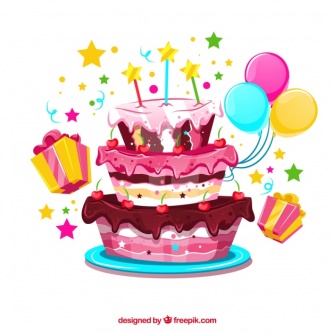 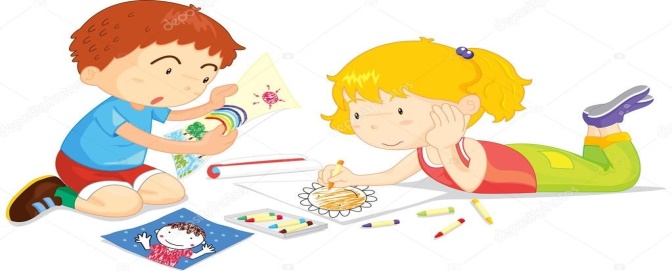                         LEARNING AT HOME                           APENDER EN CASA                                                         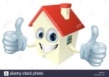 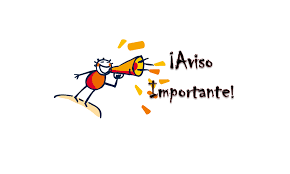              CONTEST CONDITIONS  /  CONDICIONES DEL CONCURSO     EXAMPLE OF THE FORMAT COMIC STRIPEJEMPLO DE FORMATO     ILUSTRACIONCronograma   /  Schedule          Actividad             Fecha                 Activity                 Date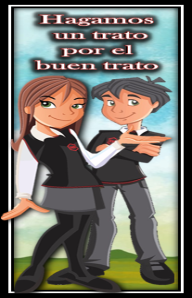            Welcome! Our school is celebrating its 82nd birthday. It is a great honor and we are going to have fun; even, if we are not together at our dear school. Don’t worry, we will do it virtually. We will gather in a celebration of hope for having the opportunity of sharing smiles, greetings, and those expressions that made our days, like: “it’s so cold”, “I’m sleepy” and don’t forget our rush for homework and class. Shortly, to have the school we miss. Thus, we invite you to participate in these activities that will, somehow, connect and celebrate the school life; we hope you enjoy them in family union.This contest is going to be developed in two languages: English and Spanish. We invite you to enjoy both videos and to create the comic and images with your family. The most creative and original will be awarded. In English we have chosen a very traditional and interesting story. In Spanish, we have decided to share a simple and fantastic story.  Have fun, enjoy them, and be creative with your family. 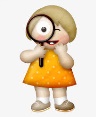        INSTRUCTIONS  Watch and listen to the videos.After listening to your teachers reading the story we have prepared, you must think and choose which your favorite place at school is, think why? When do you enjoy it?   What do you do there? etc.… to create the image. For the English story role play the author and create the end of the tale by drawing a three –frame comic strip telling what happened to the tiger after falling into the pond. Now it’s time to create the comic strip (The Sneaky Rabbit) and/or picture (Un Árbol Terminantemente Prohibido). You can do it by yourself or with your family.  Follow the contest conditions, the best ones will be awarded. We encourage you to participate.             Go for it!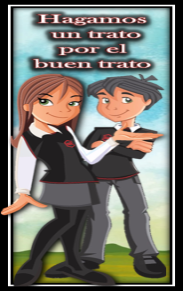         ¡ Bienvenidos ¡                                                                                 Alcanzar  82 años de existencia de nuestro colegio es un gran honor, y debemos celebrar, aunque no podamos estar juntos físicamente no importa, lo haremos de manera virtual, vamos a unirnos en un solo cumpleaños de esperanza para volver a reencontrarnos muy pronto y tener la posibilidad de compartir sonrisas, un buenos días, un qué frío, qué sueño, nuestros afanes con las tareas, nuestras clases que tanta falta nos hacen y que son nuestra razón de ser, por todo ello los invitamos a realizar actividades que nos permitan conectarnos y conmemorar, esperamos que disfruten en unión familiar esta actividad.El concurso tiene dos modalidades: En inglés y en español. Los invitamos a disfrutar de los dos videos. Crea las ilustraciones con tu familia, premiaremos a los más creativos y al más original. En esta oportunidad, en inglés hemos escogido un cuento tradicional que esperamos disfruten mucho. Y en español, hemos querido compartir contigo un cuento sencillo y fantástico para disfrutar en familia y realizar una actividad recreativa.               INSTRUCCIONES   Observa y escucha los videos.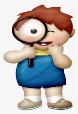 Luego de escuchar por parte de tus docentes la lectura que hemos preparado con mucho cariño debes pensar y escoger cuál es tu rincón favorito del colegio, piensa el porqué, cuándo lo disfrutas, qué actividades te gusta hacer en ese lugar…para luego crear  la ilustración.  Para el cuento en inglés haz de autor e inventa un final para la historia del tigre, dibujando una historieta de tres viñetas contando qué le sucedió al tigre después de caer al estanque. Ahora es el momento de crear una historieta (The Sneaky Rabbit ) y/o  ilustración (Un Árbol Terminantemente Prohibido) que puedes realizar solo o en unión de tu familia, ten en cuenta  los siguientes requisitos, premiaremos los mejores,   ¡ anímate a participar ¡ You must do this activity on a letter size white sheet with a 2 cm margin without scratches. Use colors. Don’t forget your full name and the class.  La actividad debe ser realizada en una hoja blanca, tamaño carta con un marco de dos centímetros, el dibujo debe ser en versión final (terminado con color), le debes colocar el nombre y  el apellido completos al igual que el curso. INGLÉS:    “ THE SNEAKY RABBIT”https://learnenglishkids.britishcouncil.org/short-stories/the-sneaky-rabbitENGLISH:  “THE SNEAKY RABBIT”https://learnenglishkids.britishcouncil.org/short-stories/the-sneaky-rabbitESPAÑOL: “UN ÁRBOL TERMINANTEMENTE PROHIBIDO”(Cuento leído por los profesores del ciclo)https://youtu.be/OvaqPVjse4oFormato: Caricatura de 3 viñetas.Format: Comic strip with three frames.Formato: DibujoContenido: Relato del tigre después de que el conejo escapa.Content: Tell us what happens to the tiger after the rabbit escapes.Contenido: Dibuja tu lugar favorito en el colegio. Presentación: -Versión final (sin tachones), -Hoja blanca, tamaño carta,    margen de 2 cms. -Nombre del autor (a) o los autores (as) En letra clara, legible.-Curso.-Solo inglés.-En colores.    ( No lápiz )-Excelente foto.-Creatividad.Presentation: -Final version, (no scratches)-White sheet. Letter size. 2 cm     margin. -Author or authors` names. -Class.-English only-Colours .  ( No pencil )-Excellent photo.-Creativity.Presentación: -Versión final (sin tachones),-Hoja blanca, tamaño carta,      margen de 2 cms. -Nombre del autor (a) o los autores (as) -Curso-Buena ortografía-En colores.     ( No lápiz )-Excelente foto.-Creatividad.EN CASO DE DUDAS O INQUIETUDES CONSULTA A TU DOCENTE A TRAVÉS DEL CORREO INSTITUCIONAL EN CASO DE DUDAS O INQUIETUDES CONSULTA A TU DOCENTE A TRAVÉS DEL CORREO INSTITUCIONAL EN CASO DE DUDAS O INQUIETUDES CONSULTA A TU DOCENTE A TRAVÉS DEL CORREO INSTITUCIONAL TITLE:______________________            FULL NAME __________________________    CLASS/ GRADE:  _______: ______________TÍTULO:_____________________            NOMBRE Y APELLIDO_________________      CURSO: ______________Observa el video. Crea tu trabajoSeptiembre 7- 8- 9Watch the video. Create your work.September 7th 8th and 9thSube tu trabajo a CLASSROOM.Plazo máximo septiembre 9 a las 12 de la noche.Upload your work  to CLASSROOM.Deadline September 9th 12 midnightSelelección del mejor.Jueves 10 de septiembreBest selection.Thursday, September 10th Publicación de los ganadores en  Classroom.Publicación de los mejores en la página del colegio.Viernes 11 de septiembre.Durante el fin de semanaWinners will be posted  both in Classsroom and on the school website..Friday, September 11thDuring the wekend.